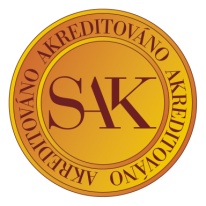 VÁŠ DOPIS ZNAČKY / ZE DNE	      NAŠE ZNAČKA	                             VYŘIZUJE LINKA	                   JILEMNICE/SEMILY                                                             TÚ/142/04/20                  xxxxxxxxxxx		21.4.2020Objednávka: Dobrý den, objednáváme u Vás :1x FML-VM00, cena bez DPH xxxxxx,- Kč1x FortiMail-VM00, 24x7 Enterprise ATP Bundle Contract 1YR, cena bez DPH xxxxx,- Kč1x implementační práce 4 hodiny, cena bez DPH xxxx,- KčCena celkem bez DPH 96970,00 KčCena celkem s DPH 117333,70 Kč-- S pozdravem,
xxxxxxxxxx
vedoucí informatik MMN, a.s.Nemocnice Semily3. května 421
51331 Semily
tel.: +420 481 661 419
mobil.: +420 608 268 608
e-mail:xxxxxxxxxxxxxxxx